Bank Payment Vouchers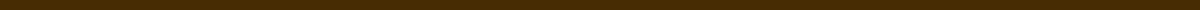 Voucher Number: BPV-2024-045
Date: March 15, 2024Issuer Information:
XYZ Corporation, 456 Industrial Way, Tech Park, Big City, NY 10001
Contact: (123) 456-7890, finance@xyzcorporation.comBeneficiary Details:
Global Suppliers Inc., 789 Global St, Trade Center, Capital City, CA 90002
Bank Name: Capital Bank
Account Number: 123456789
Routing Number: 987654321
Contact: (987) 654-3210, payments@globalsuppliers.comTransaction Details:
Amount: $5,000.00 (Five Thousand Dollars)
Purpose: Payment for goods received as per Invoice #54321, dated February 28, 2024.
Payment Method: Bank Transfer
Transaction ID: TRN-1020304050Authorization:
Prepared by: [Preparer's Name & Signature], Accountant
Reviewed by: [Reviewer's Name & Signature], Finance Director
Approved by: [Approver's Name & Signature], Chief Financial OfficerRemarks:
Documentation including invoice and goods receipt note has been verified. Immediate payment processing to comply with credit terms with Global Suppliers Inc.This voucher authorizes the bank transfer payment of $5,000.00 to Global Suppliers Inc. for goods detailed in Invoice #54321, facilitating financial accountability and transaction traceability for XYZ Corporation.